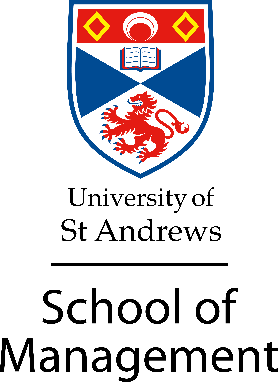 Taught Postgraduate ProgrammesIn submitting this assignment I hereby confirm that:I have read and understood the University’s policy on academic misconductI confirm that this assignment is all my own workI confirm that in preparing this piece of work I have not copied any other person’s work, or any other pieces of my own workI confirm that this piece of work has not previously been submitted for assessment on another programmeSTUDENT ID NUMBER:MODULE NUMBER:MODULE TITLE:PROGRAMME: (MLitt in Marketing, MSc in Finance & Management, MLitt in International Business etc)TOPIC/ASSIGMENT TITLE:MODULE COORDINATOR:WORD COUNT:(tables, even those input as images, will be included as part of the word count)DEADLINE DATE: